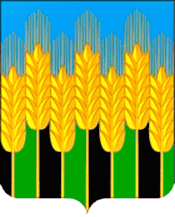 	                   О Т Ч Е Т   О   Р А Б О Т Е   С О В Е Т А		           рассматриваемый период: 2017 год	За 2017 год депутатами Совета Новодмитриевского сельского поселения Северского района Краснодарского края проведена серьезная работа. Если говорить о деталях, то прежде всего, подобное касается ряда мероприятий, направленных на решение проблем, связанных с бытом жителей самой станицы Новодмитриевской и прилегающих к ней хуторов Оазис и Шуваев, находящихся в ее административном подчинении. По сравнению с аналогичным периодом 2016 года, объем мероприятий, проведенных Советом Новодмитриевского сельского поселения в 2017 году возрос на 23 процента, что, по моему мнению, прямо указывает на высокую активность действующих депутатов местного самоуправления и их не менее активную гражданскую позицию.Так, в хуторе Оазис по инициативе местных депутатов произведен ремонт дороги, которая теперь засыпана щебнем, протяженностью до местного водозабора. Попутно сделан ямочный ремонт прилегающих к ней улиц. Посажены цветы и декоративные кустарники у памятника воинам Великой Отечественной войны. Депутатами Совета Новодмитриевского сельского поселения оказано содействие в приобретении местному ФАП холодильника для хранения лекарственных средств. По инициативе депутатов местного самоуправления, на территории хутора Оазис многократно проводились работы с тепличными комплексами по уничтожению сорной растительности, уборка и покос придворовых территорий, вырубка сорных порослей рядом с детской площадкой. На памятнике погибшим воинам времен Великой Отечественной войны устаревшие таблички заменены на новые. С новогодними праздниками депутатами Совета Новодмитриевского сельского поселения поздравлены 6 детей из малообеспеченных семей, проживающих в хуторе Оазис.В общей сложности, за рассматриваемый период, на территории станицы Новодмитриевской, а также хуторов Оазис и Шуваев малообеспеченным и многодетным семьям было вручено 94 подарка, приобретенные за средства местных предпринимателей.Также поздравлен житель хутора Шуваев с 80-летним юбилеем и ему тоже вручен памятный подарок. Полагаю важным, что в хуторе Шуваев также полностью восстановлена детская игровая площадка, а накануне пожароопасного периода там произведены покос и дискование сорной растительности, которая, в свою очередь, могла спровоцировать возгорание. По инициативе депутатов Совета Новодмитриевского сельского поселения, оказались отремонтированы подъезд к кладбищу станицы Новодмитриевской и Центральная дорога, которую грейдировали и засыпали щебнем, что сразу сняло целый ряд проблем, связанных с движением по ней автотранспортных средств.   Также, в станице Новодмитриевской регулярно организовывались и  проводились субботники по уборке территорий и свалки.В настоящее время подготовлена и уже реализуется проектная документация по проведению стационарного Интернета от компании «Кубаньэнерго» непосредственно на территории станицы Новодмитриевской, а также хуторах Оазис и Шуваев. В станице Новодмитриевской произведен ямочный ремонт улиц Красной, Горького, Матросова и ряда других. Дополнительно отремонтирована и засыпана щебнем подъездная дорога к многоквартирному дому № 91 по ул. Красной.  Полностью избавлена от сорной растительности детская площадка, на которой также установлено дополнительное детское игровое оборудование, улицы Набережная и Фрунзе. На улице Партизанской произведена грейдеровка дороги, которую после этого также засыпали щебнем. В настоящее время, по инициативе депутатов местного самоуправления, рассматривается проблема передачи водонапорной башни ООО «Автобан-Агро» на баланс администрации Новодмитриевского сельского поселения.По инициативе депутатов местного самоуправления, приобретены пластиковые окна для Новодмитриевской амбулатории. Получено софинансирование Книги памяти Новодмитриевского сельского поселения.Также, по инициативе депутатов местного самоуправления, проведены работы по восстановлению и улучшению уличного освещения станицы Новодмитриевской, а также хуторов Оазис и Шуваев. В станице Новодмитриевской произведено подключение фонарей уличного освещения в районе стадиона по ул. Мира. Рассмотрен и реализуется вопрос о газификации улиц Южной, Новой и других в районе новостроек при въезде в станицу.По инициативе Совета Новодмитриевского сельского поселения, благодарственным письмом поощрена депутат Лапина Олеся Владимировна за оказание помощи в захоронениях и благоустройстве кладбища станицы Новодмитриевской.. По инициативе депутатов местного самоуправления, в станице Новодмитриевской приобретены и установлены 4 счетчика на водозаборы. Полностью согласованы связанные с этим все предусмотренные действующим законодательством технические условия. Депутатами Совета Новодмитриевского сельского поселения регулярно проводились выездные встречи с жителями станицы Новодмитриевской, а также хуторов Оазис и Шуваев.По предложению депутата местного самоуправления Владимира Федосеевича Давыдова, организована общественная приемная Совета на территории Новодмитриевского торгового павильона, проводились и проводятся открытые встречи с гражданами. В ходе этих встреч, некоторым гражданам компетентными в юриспруденции депутатами давались бесплатные юридические консультации и советы по различным ситуациям.Депутатами местного самоуправления также посещались многодетные семьи, производилось регулярное ознакомление с условиями их быта, содействие его улучшению. Также, по инициативе депутатов Совета Новодмитриевского сельского поселения, при содействии местных предпринимателей, организовывались выезды сотрудников Новодмитриевского Дома культуры для выступлений в других населенных пунктах Краснодарского края.В станице Новодмитриевской, по инициативе местных депутатов, начат процесс приобретения здания для администрации Новодмитриевского сельского поселения, в настоящее время находящегося в собственности банкротного предприятия ООО «Автобан», в отношении которого ведется конкурсное производство. Само здание сейчас выставлено на торги. Также по инициативе депутатов местного самоуправления, в станице Новодмитриевской отремонтирована и засыпана щебнем дорога, расположенная по ул. Папанина. Также жителям станицы Новодмитриевской и хуторов Оазис и Шуваев, оказывалось содействие в организации и проведении похорон, помощь в получении ритуальных услуг. Прежде всего подобное касалось семей малоимущих, которых хоронили либо бесплатно, либо со значительным снижением цен.В окрестностях реки Водогай производились уборка и покос сорной растительности.На мой взгляд, немаловажно, что по инициативе депутатов местного самоуправления, в рассматриваемый период оказывалась пассивная помощь пожилым гражданам, проживающим на обслуживаемой территории. Прежде всего, подобное касалось помощи в приобретении продуктов питания и некоторых товаров первой необходимости.     Итак, я предоставил детальную информацию о том, какую конкретно работу проделал Совет Новодмитриевского сельского поселения за 2017 год. В заключении полагаю важным отметить, что на мой взгляд приведенные данные дают основание для выводов о том, что проблемы граждан и организаций Новодмитриевского сельского поселения, а также хуторов Оазис и Шуваев, решаются силами депутатов местного самоуправления в срок и с должным качеством. А непосредственно названные населенные пункты идут правильным курсом, направленным на качественное повышение собственного уровня жизни.Председатель Совета Новодмитриевского сельского поселения Северского района Краснодарского края Д.С. Дармодехин